СПИСОК РЕКОМЕНДОВАННЫХ КНИГ ДЛЯ ДЕТЕЙ Что читают самым маленьким?Народные сказки (Колобок, Репка, Маша и Медведь, Баба-Яга, Гуси-лебеди, Заюшкина избушка, Терешечка, Теремок, Курочка Ряба и др.) Сказки В. Сутеева (Цыплёнок и утёнок, Кто сказал "Мяу"?, Кораблик) К. Чуковский (Муха - Цокотуха, Телефон, Краденое солнце, Бармалей, Айболит, Федорино горе, Мойдодыр) 4.А.Барто – “Игрушки”, “Веревочка” 5.Е. Благинина (Посидим в тишине, вот какая мама!) В. Борисов “Самая лучшая мама” И. Новикова “Ежик-ежка и угу” С. Михалков “Трезор” С. Маршак – “Детки в клетке”, “Азбука в стихах и картинках”, “Сказка об умном мышонке”, Кошкин дом П. Синявский “Наша Хрюняша” Т.Бокова – “Жираф и удав”, “Чудеса под новый год”, “Зайка-растеряйка”, “Мышкины мечты”, “Дождик-дождичай” А.Усачев “Хвосты” Ладушки. Стихотворения, сказки и потешки с иллюстрациями Юрия Васнецова Даниил Хармс «Стихи» Петр Синявский – “Зеленая аптека”, “Вкусная Азбука”, “Штранная иштория” Алексей Крылов – “Как лечили петуха”. “Кот Василий” С. Михалков “Мы едем, едем, едем” М. Пляцковский “Солнышко на память” А. Маршак “Божья коровка” “100 любимых стихов малышей” В. Катаев «Цветик-семицветик» Маршак С. Я. «Вот такой рассеянный», «Двенадцать месяцев», «Усатый-полосатый» Ирина Токмакова – “Поиграем! Стихи”, “Ходит солнышко по кругу” Анна Печерская “Про добрых и дружных зверят” Тамара Крюкова “Крошка Ежик” Михаил Яснов “В гостях у свинозавра” А. Кожевников - “Лепеталки”, “Большие и маленькие”, “Кто где живет” Майкл Розен “Идем ловить медведя” ЛинлиДодд “Тишка-плутишка” Анджела Макалистер, Чарльз Фьюдж “Вот ты где, Вомбатик!” Сара Нэш “Самые нежные объятия в мире!” Лаура Нумерофф “Если дать мышонку печенье” Джулия Дональдсон “Груффало” и “Хочу к маме!” Ларс Клинтинг Серия про бобра Кастора Роберт Манч “Томас и комбинезон” Ракитина Е. СережикТеплюк С. Книга-мечта о том самом Зайке, о днях рождения, о большом и маленьком и тихих стихах. К книгам человека надо приучать с детства. С самого раннего!Ведь чтение:Развивает воображение, фантазию и творческое начало.Существенно расширяет словарный запас и улучшает речевые навыки.Развивает терпение.Формирует так называемую «врожденную грамотность».Способствует интеллектуальному развитию.Формирует привычку относиться к книге как к источнику знаний, информации, удовольствияСПИСОК РЕКОМЕНДОВАННЫХ КНИГ ДЛЯ ДЕТЕЙДетям от 1-3Хогарт Э. Мафин и его веселые друзья Ш. Пьеро Красная Шапочка В. Берестов Сб. Маленький бычок З. Александрова Мой Мишка В. Степанов Паровоз Тук- Тук В. Степанов Про котёнка С. Маршак Детки в клетке А.С. Пушкин «Сказки»: «Сказка о царе Салтане», «Сказка о мёртвой царевне и семи богатырях», «Сказка о Золотом петушке», «Сказка о рыбаке и рыбке» Л. Толстой Филиппок С. Маршак Дом, который построил Джек, Сказка о глупом мышонке, Усатый - полосатый Л. Воронкова Маша - растеряша Бр. Гримм Бременские музыканты Д. Харрис Братец кролик и смоляное чучелко В. Бианки Первая охота, Кто чем поёт, Чей нос лучше, Лис и Мышонок Золотой ключик. А. Толстой Ершов. Конек-Горбунок. 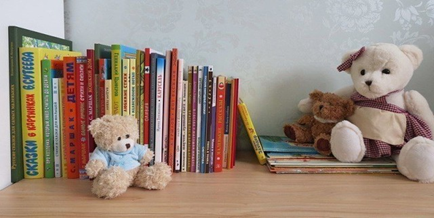 Былины. Сборники Рыбникова, Гильфердинка. Крылов. Басни В. Левин Глупая лошадь В.А. Степанов. "Как живете? Что жуете?" Б.Заходер. "Песенки Винни-Пуха" И.Баллод. Приключения поросенка Плюха Р.Муха. Немного про осьминога Стихи и песенки матушки гусыни Сказки. Р.КиплингПаровозик из Ромашково. Г.ЦыферовУмная собачка Соня. А.УсачевОт улыбки станет всем светлей. М.ПляцковскийТ. Крюкова Сказки Хитрого Лиса, Крошка Ежик Зартайская Ирина, Все бабушки умеют летать ДебиГлиори, Что бы ни случилось Иван Малкович, Большой город, маленький зайчик, или мед для мамы Джудит Керр, Что натворила Мяули и РассеяннаяМяулиУилсон, Чапмен,КогдаМедведик спит и другие из этой серии РотраутБернер, Осенняя книга Уайз Браун, Как зайчонок убегал ЛинлиДодд, Храбрый пушок ростом с вершок Беатрис Поттер «Ухти-Тутти», «Флопси, Мопси и Ватный Хвост» Доктор Сьюз «Сказки» Гаршин В. «Лягушка-путешественница» Н. Носов «Фантазёры», «Затейники», «Приключения Незнайки и его друзей», «Незнайка в Солнечном городе», «Незнайка на Луне», «Витя Малеев», «Приключения Коли и Миши» А. Линдгрен «Малыш и Карлсон», «Пеппи — Длинный чулок», «Эмиль из Леннеберги» А. Волков «Волшебник изумрудного города» и остальные книги этой серии А. Александр Милн «Винни Пух и все-все-все» Дж. Родари «Приключения Чиполлино» МБДОУ «Детский сад № 17 «Незнайка»Педагог-психолог Мельникова Ольга Павловна